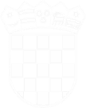 DAN OTVORENIH VRATA EUROPSKOG TRŽIŠTA ZA PODUZETNIKEPozivamo poduzetnike u ponedjeljak, 9. prosinca 2019. na Dan otvorenih vrata europskog tržišta u Ministarstvo gospodarstva, poduzetništva i obrta, Ulica grada Vukovara 78, Zagreb. U vremenu od 10 do 12 sati službenici Ministarstva gospodarstva, poduzetništva i obrta putem info-pulteva  stoje na raspolaganju za razgovor i informiranje.Posjetite nas i na jednom mjestu se informirajte: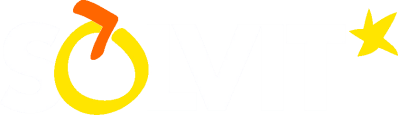 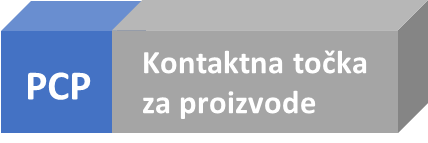 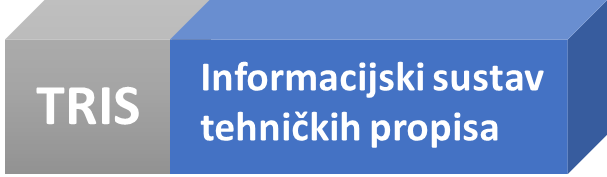 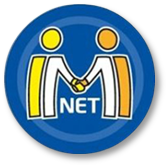 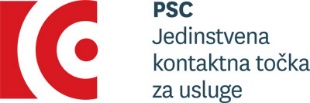 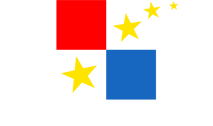 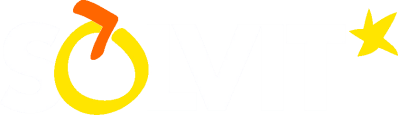 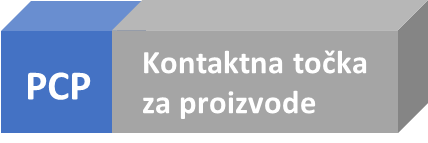 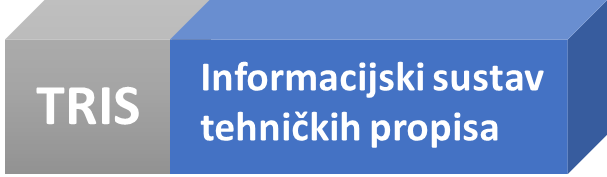 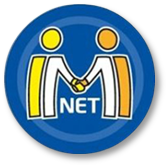 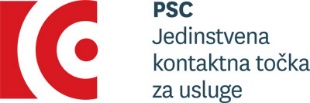 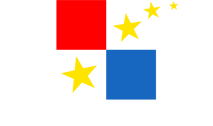 Dolazak molimo registrirati do ponedjeljka, 9. prosinca 2019. do 9:00 sati naunutarnje-trziste@mingo.hr, uz dostavu imena sudionika i naziva poslovnog subjekta